ПРОЕКТ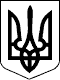 ВЕЛИКОСЕВЕРИНІВСЬКА СІЛЬСЬКА РАДА
КІРОВОГРАДСЬКОГО РАЙОНУ КІРОВОГРАДСЬКОЇ ОБЛАСТІДВАДЦЯТА СЕСІЯ ВОСЬМОГО СКЛИКАННЯРІШЕННЯвід «    » жовтня 2018 року                                                                                 № с.Велика СеверинкаПро внесення змін до рішеннявід 22 грудня 2017 року № 274«Про сільський бюджет об’єднаної територіальної громади на 2018 рік»Відповідно до ст. 26 Закону України “Про місцеве самоврядування в Україні” та ст. 78 Бюджетного кодексу України СІЛЬСЬКА РАДА ВИРІШИЛА:1.Внести зміни до показників сільського бюджету, визначених у додатках 2, 3, 4, 5 до рішення сільської ради від 22 грудня 2017 року 
№ 274 «Про сільський бюджет об’єднаної територіальної громади на 2018 рік», а саме:2.Внести зміни в річний та помісячний розпис асигнувань загального фонду у розрізі функціональної та економічної класифікації видатків.3. Внести зміни до джерел фінансування сільського бюджету на 2018 рік, згідно з додатком 2.4.Відділу освіти, молоді та спорту, культури та туризму Великосеверинівської сільської ради внести зміни до показників кошторисних призначень на 2018 рік, згідно з додатком 3.5.Внести зміни до переліку місцевих програм, які фінансуватимуться у 2018 році за рахунок коштів сільського бюджету,  згідно з додатком 4.6.Внести зміни до переліку об’єктів, видатки на які у 2018 році будуть проводитися за рахунок коштів бюджету розвитку, згідно з додатком 5 до цього рішення.7.На виконання ст.42 Закону України «Про місцеве самоврядування в Україні», враховуючи повноваження, які надані сільському голові та заслухавши інформацію про розпорядження, прийняті сільським головою в міжсесійний період, затвердити розпорядження сільського голови, які були прийняті між дев’ятнадцятою та двадцятою сесіями восьмого скликання, з питань основної діяльності від 25.09.2018 № 114-од «Про внесення змін до сільського бюджету на 2018 рік».8.Контроль за виконанням даного рішення покласти на постійну комісію сільської ради з питань планування, фінансів, бюджету, соціально-економічного розвитку та інвестицій планування.Сільський голова		С.ЛЕВЧЕНКО